МБОУ «УСОШ» с.Уллубийаул                                           Карабудахкентского района               Республики Дагестан                             Центр образования цифрового и гуманитарных профилей                                                         «Точка Роста»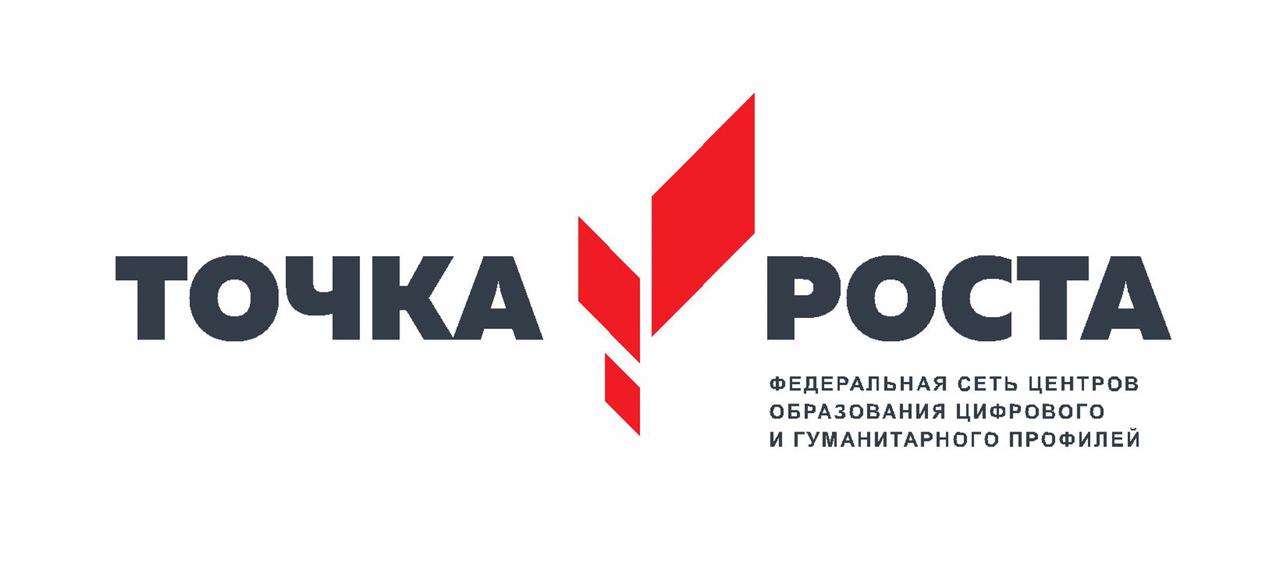                   Рабочая программа      по технологии в 6 классе(2 ч. в/нед.)                     Составила:Педагог по технологии Гусевова Б.И.                                                 2020-21уч.год.Согласовано руководителем центра «Точка Роста» _______Гусевова Б.И.            УтвержденоДиректор МБОУ«УСОШ» с.Уллубийаул__________ Умаева М.А.